Ces plannings peuvent être modifiés en fonction de divers paramètres, merci de votre compréhension,						La Direction de l’accueil de loisirs  Ces plannings peuvent être modifiés en fonction de divers paramètres, merci de votre compréhension,						La Direction de l’accueil de loisirs  LUNDI 22.10MARDI 23.10MERCREDI 24.10JEUDI 25.10VENDREDI 26.10GROUPE 1Maternelles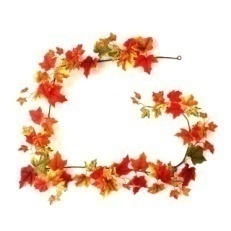 Petits jeux de connaissance Balade dans la colline des Vallons, ramassage de feuillesSentier découverte au parc Aoubré à Flassans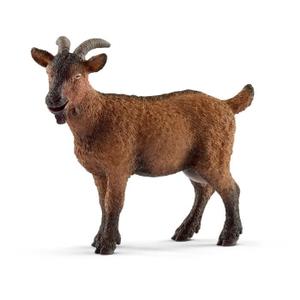 Parcours sportifsJeux au parc de loisirs  en DracénieGROUPE 1MaternellesRepos et activité sportive Repos et activité manuelle sur l’automne Sentier découverte au parc Aoubré à FlassansRepos et cache-cache, indice à trouverRepos et activité manuelleGROUPE 2MaternellesPetits jeux de connaissance et sportifsDessin de singe et belle GrimaceSentier découverte au parc Aoubré à FlassansEpreuve sportive dans la salle des tatamis Atelier pâtisserie : Pizza banane chocolat GROUPE 2MaternellesActivité manuelle :Création de masqueBalade en forêt et création de cabane       Sentier découverte au parc Aoubré à FlassansCréation Mémory          Grand jeu de piste        GROUPE 3ElémentairesPetits jeux de connaissance Course d’orientation à la base nature de Fréjus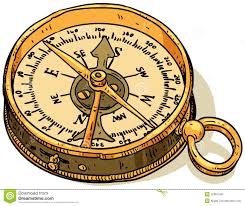 Initiation CirqueAccrobranche et pique nique au jardin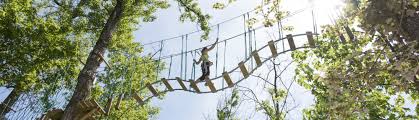 Répétition Cirque au stade d’athlétisme GROUPE 3ElémentairesProjet jardin et ramassage de feuille   Course d’orientation à la base nature de FréjusMasque animaux en Land Art                     Accrobranche et pique nique au jardinActivité artistique : masque de clown et petit cirque                    GROUPE 4ElémentairesPetits jeux de connaissanceCourse d’orientation à la base nature de FréjusJeux sportifsAtelier, jeu de piste, balade à la maison des 4 frères au Beausset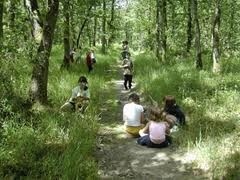 Accrobranche et pique nique au jardinGROUPE 4ElémentairesJeux de ballonCourse d’orientation à la base nature de FréjusActivité artistique sur halloween                     Atelier, jeu de piste, balade à la maison des 4 frères au BeaussetAccrobranche et pique nique au jardinGROUPE 5 ElémentairesPetits jeux de connaissanceJeux de sociétéAccrobranche et pique nique au jardinKit Scientifique Atelier, jeu de piste, balade à la maison des 4 frères au BeaussetJeux sportifsGROUPE 5 ElémentairesBalade autour du Lac des Escarcets Accrobranche et pique nique au jardinInitiation aux langues étrangères                    Atelier, jeu de piste, balade à la maison des 4 frères au BeaussetActivité, sportive, artistique ou culturelle                    LUNDI 29.10MARDI 30.10MERCREDI 31.10JEUDI 01.11VENDREDI 02.01GROUPE 1MaternellesFabrication des toques et petits jeux de connaissance Journée à la base nature de Fréjus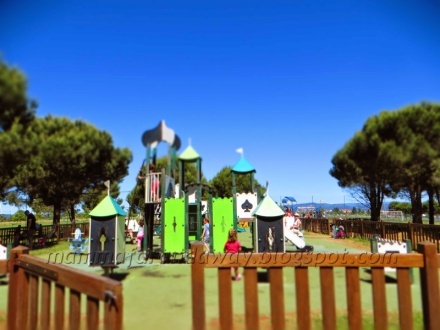 Quizz et jeux extérieursJeux au parc de loisirs en DracénieGROUPE 1MaternellesRepos et atelier pâtisserie : Muffins au ChocolatJournée à la base nature de FréjusRepos et activité pâtisserie : Madeleine  Repos et activité pâtisserie : croissants au Nutella  GROUPE 2MaternellesPetits jeux de connaissance et sportifsJournée à la base nature de FréjusCréation de jeu Memory Jeu de piste au parc de loisirsen DracénieGROUPE 2MaternellesActivité manuelle :porte clé     Journée à la base nature de FréjusActivité pâtisserie : Gâteau d’halloween Fête de fin de séjour GROUPE 3ElémentairesPetits jeux de connaissance : Jeu du « déménageur » et « esquive ballon »Jeux sportifsAtelier, jeu de piste, balade à la maison des 4 frères au BeaussetAccrobranche et pique nique au jardinGROUPE 3ElémentairesCourse d’orientation au Parc de loisirs en Dracénie                    Jeux sportifs à la salle des tatamis Atelier, jeu de piste, balade à la maison des 4 frères au BeaussetAccrobranche et pique nique au jardinGROUPE 4ElémentairesPetits jeux de connaissanceAccrobranche et pique nique au jardinAtelier, jeu de piste, balade à la maison des 4 frères au BeaussetJeux sportifsGROUPE 4ElémentairesJeu des drapeaux dans le bois du Rouquan Accrobranche et pique nique au jardinAtelier, jeu de piste, balade à la maison des 4 frères au BeaussetActivité, sportive, artistique ou culturelle                    GROUPE 5ElémentairesPetits jeux de connaissanceJournée à la base nature de FréjusAccrobranche et pique nique au jardinJeux sportifsGROUPE 5ElémentairesInitiations sportivesJournée à la base nature de FréjusAccrobranche et pique nique au jardinActivité, sportive, artistique ou culturelle                    